兴国县园岭森林公园管理局2021年单位预算目  录第一部分 兴国县园岭森林公园管理局概况一、部门主要职责二、部门基本情况第二部分 兴国县园岭森林公园管理局2021年预算情况说明一、2021年部门预算收支情况说明二、2021年“三公”经费预算情况说明第三部分 兴国县园岭森林公园管理局2021年预算表一、《收支预算总表》二、《部门收入总表》三、《部门支出总表》四、《财政拨款收支总表》五、《一般公共预算支出表》六、《一般公共预算基本支出表》七、《一般公共预算“三公”经费支出表》八、《政府性基金预算支出表》九、《部门整体支出绩效目标表》十、《项目支出绩效目标表》
兴国县园岭森林公园管理局2021年单位预算公开内容第一部分 兴国县园岭森林公园管理局概况一、单位主要职责兴国县园岭森林公园管理局是林业局下属的二级局，主要职责是：做好园岭森林公园的管理工作，执行党的方针、政策和关于森林公园的规范性文件，宣传发挥森林的生态、社会、经济效益，组织和实施园岭森林公园的森林防火、林政管理等工作。二、单位基本情况兴国县园岭森林公园管理局编制数为5人，全部为全额事业编；实有在职在编为4人，2021年收入预算按财政政策、人员经费、对个人和家庭的补助支出、日常公用经费、职工福利经费，由财政拨款470481元。第二部分 兴国县园岭森林公园管理局2021年预算情况说明一、2021年部门预算收支情况说明（一）收入预算情况本单位收入预算总额47.75万元，其中，工资和福利支出45.75万元，商品和服务支出2.4万元，较上年预算安排总收入46.54万元的增加1.21万元。（二）支出预算情况本单位支出预算总额47.75万元，其中，工资和福利支出45.35万元，商品和服务支出2.4万元，较上年预算安排总支出46.54万元的增加1.21万元。（三）财政拨款支出情况本单位财政拨款支出预算数47.75万元，较上年预算46.54万元增加预算1.21万元。（四）政府性基金情况本单位无政府性基金预算拨款安排的支出。（五）运行经费等重要事项的说明2021年单位运行费预算 2.4万元，比2020年预算增加 0.4 万元，增长     ％。（六）政府采购情况2021年部门或单位所属各单位政府采购总额 0万元，其中：政府采购货物预算 0万元、政府采购工程预算 0万元、政府采购服务预算 0万元。（七）国有资产占有使用情况截至2020年12月31日、单位共有车辆0辆、其中、一般公务用车0辆、执法执勤用车0辆。2021年单位预算安排购置车辆0辆，没有安排购置单位价值200万元以上大型设备。（八）绩效目标设置情况2021年实行绩效目标管理的项目0个，涉及资金0万元：二、2021年“三公”经费预算情况说明本单位无“三公”经费预算第三部分兴国县园岭森林公园管理局单位2021年预算表一、《收支预算总表》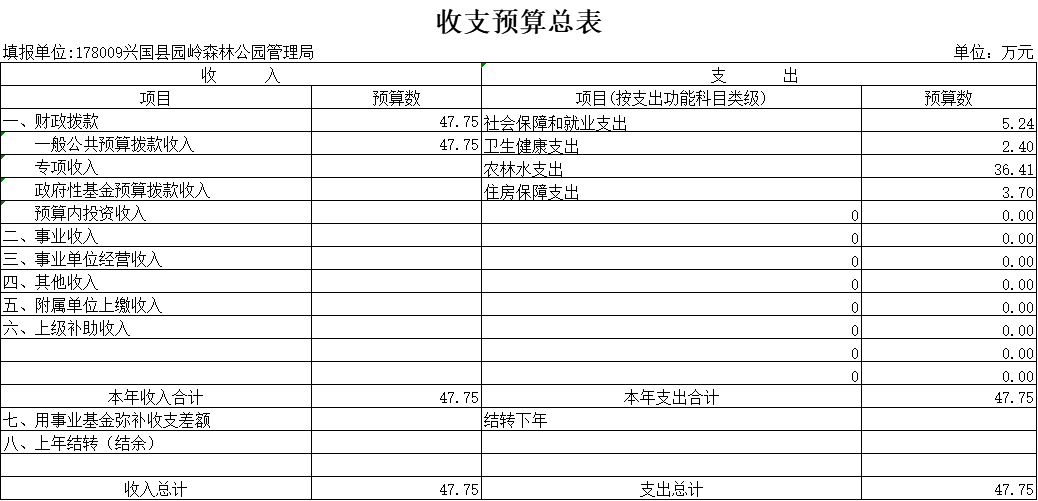 二、《部门收入总表》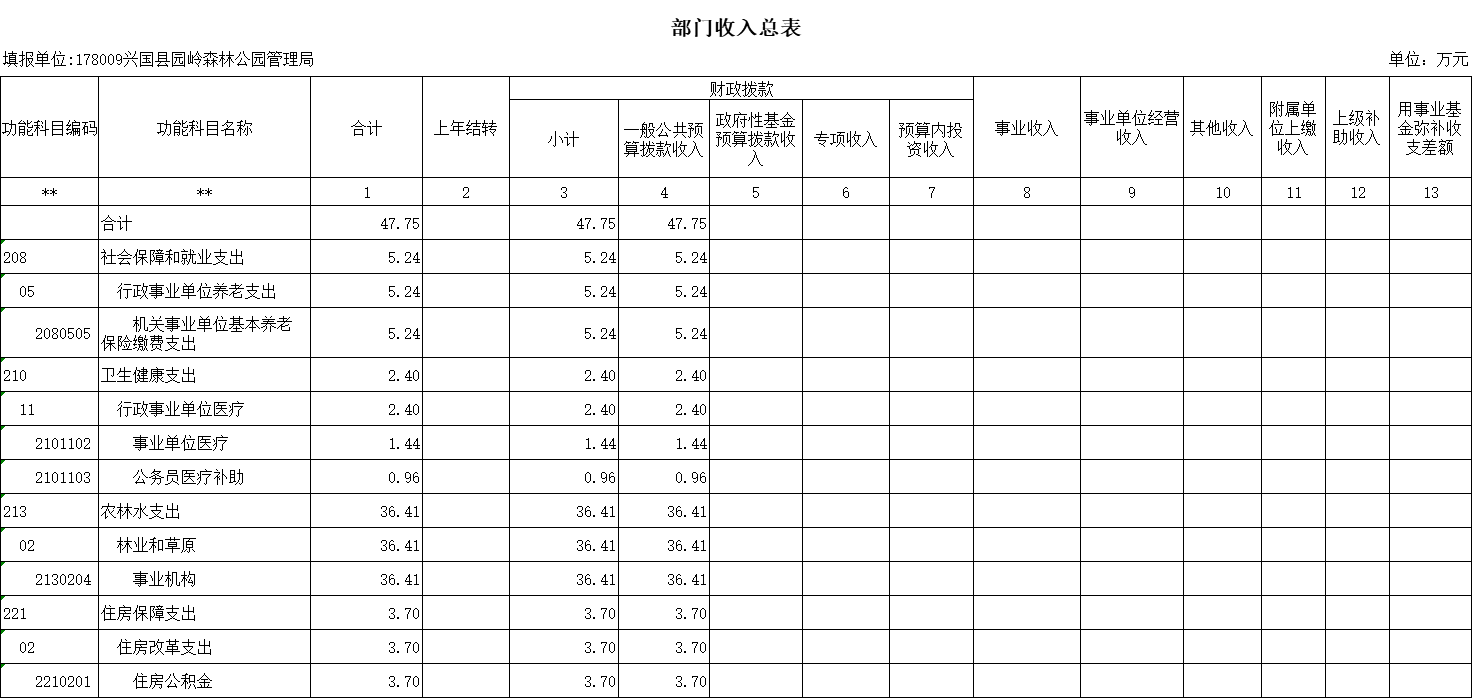 《部门支出总表》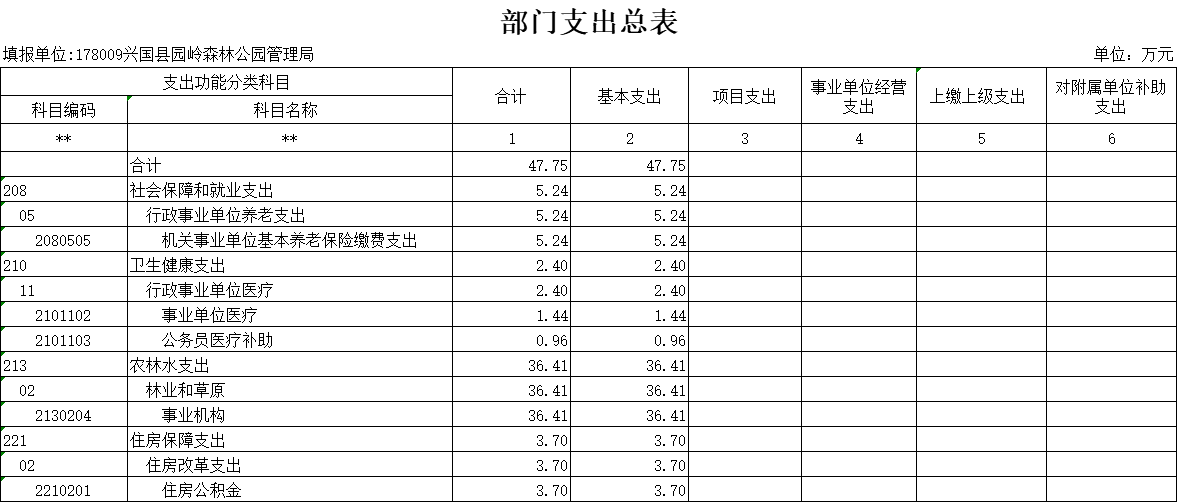 《财政拨款收支总表》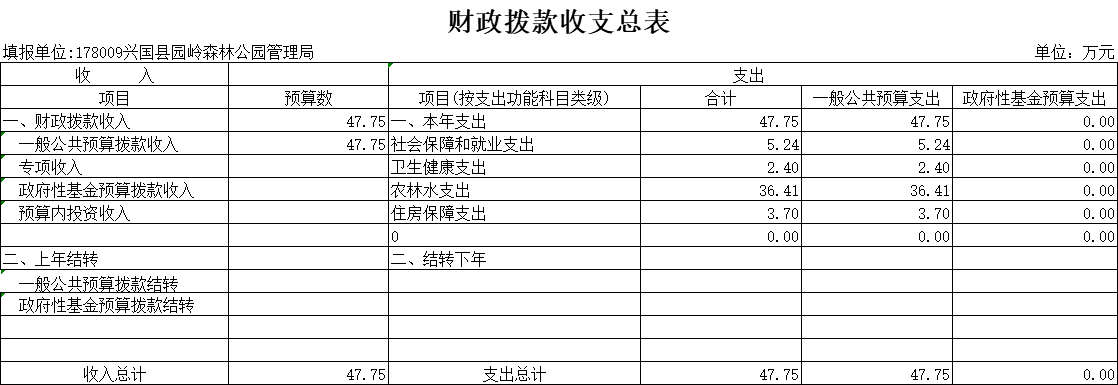 《一般公共预算支出表》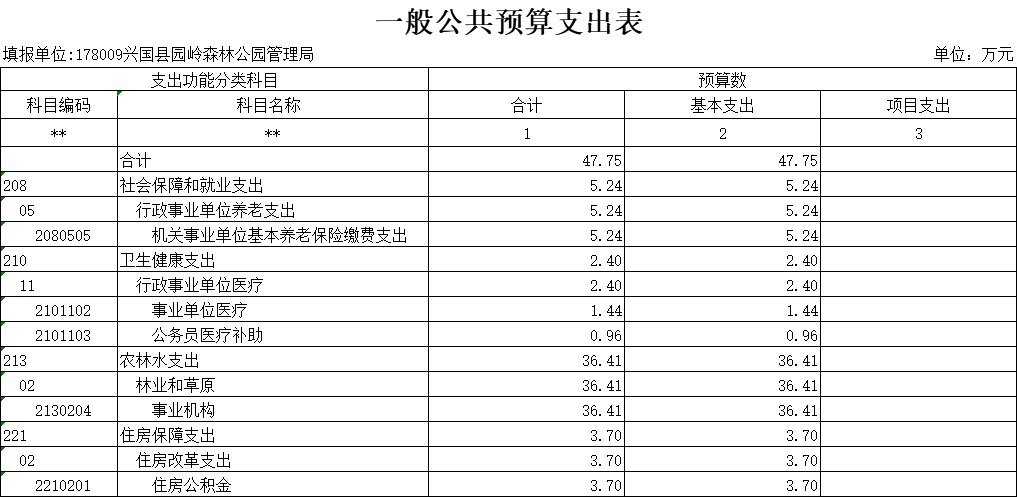 《一般公共预算基本支出表》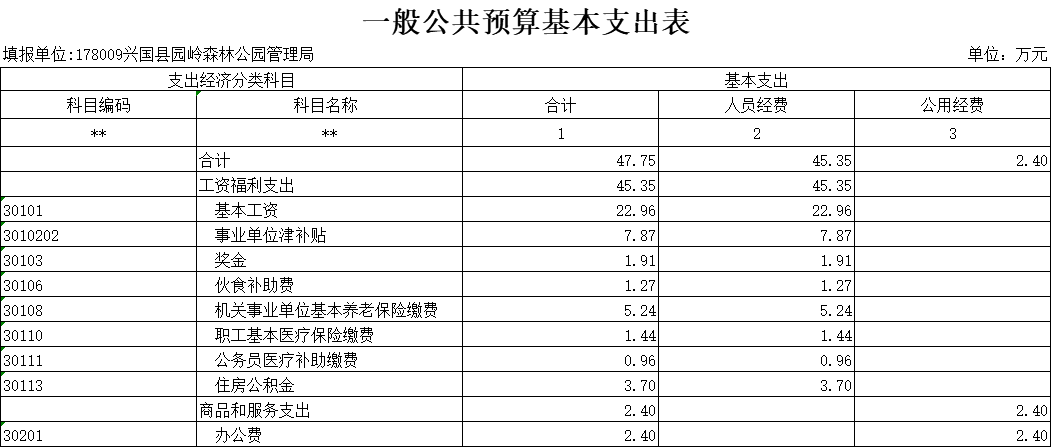 《一般公共预算“三公”经费支出表》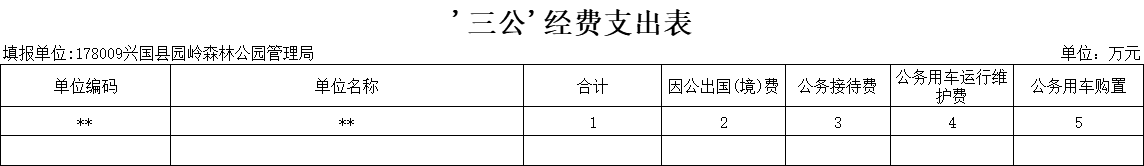 《政府性基金预算支出表》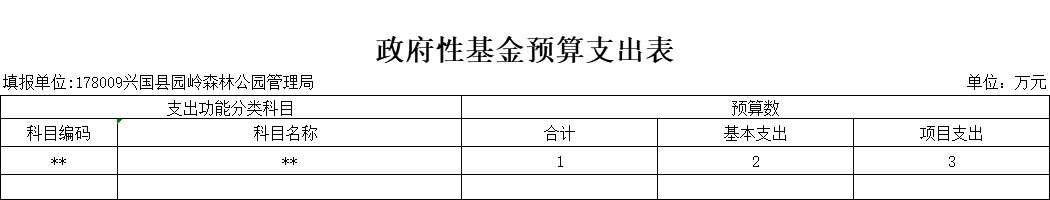 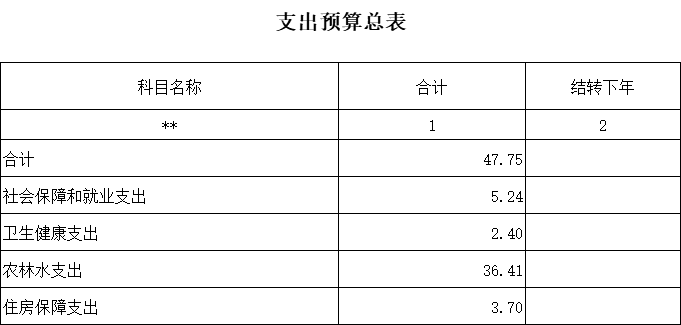 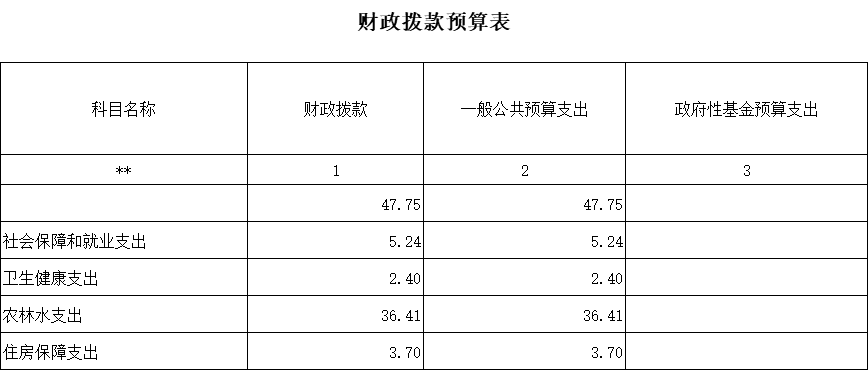 《部门整体支出绩效目标表》十、《项目支出绩效目标表》第四部分名词解释一、收入科目各部门结合实际进行解释。（一）财政拨款：指县本级财政当年拨付的资金。（二）事业收入：指事业单位开展专业业务活动及辅助活动取得的收入。（三）事业单位经营收入：指事业单位在专业业务活动及辅助活动之外开展非独立核算经营活动取得的收入。（四）其他收入：指除财政拨款、事业收入、事业单位经营收入等以外的各项收入。（五）附属单位上缴收入：反映事业单位附属的独立核算单位按规定标准或比例缴纳的各项收入。包括附属的事业单位上缴的收入和附属的企业上缴的利润等。（六）上级补助收入：反映事业单位从主管部门和上级单位取得的非财政补助收入。（七）使用非财政拨款结余：填列历年滚存的非限定用途的非统计财政拨款结余弥补2021年收支差额的数额。（八）上年结转和结余：填列2020年全部结转和结余的资金数，包括当年结转结余资金和历年滚存结转结余资金。二、支出科目对部门或单位预算中涉及的支出功能分类科目（明细到项级），结合部门实际，参照《2021年政府收支分类科目》的规范说明行解释。